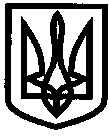 УКРАЇНАУПРАВЛІННЯ ОСВІТИІЗЮМСЬКОЇ МІСЬКОЇ РАДИНАКАЗ12.08. 2021											№ 257Відповідно до пункту 33 частини другої статті 17 Кодексу цивільного захисту України, у відповідності до наказу Про затвердження Правил техногенної безпеки від 05.11.2018 року № 879 зареєстрованого в Міністерстві юстиції України 27.11.2018 року за № 1346/32798, з метою забезпечення належного стану техногенної та пожежної безпеки в Управлінні освіти Ізюмської міської ради НАКАЗУЮ:1. Затвердити План заходів щодо попередження надзвичайних ситуацій техногенного та природного характеру і пожежної безпеки в осінньо-зимовий період 2021/2022 років по Управлінню освіти Ізюмської міської ради. (Додаток 1).2. Керівникам закладів освіти взяти під особистий контроль та забезпечити виконання даних заходів.3. Контроль за виконанням даного наказу залишаю за собою.Заступник начальника Управління освіти				В. МАРТИНОВВізи:Начальник групи з централізованогогосподарського обслуговування закладівта установ освіти Управління освіти					Віктор НестеровЮрист групи з централізованогогосподарського обслуговування закладівта установ освіти Управління освіти 					Леонід НауменкоВіктор НестеровЛюдмила РєпінаДодаток № 1ЗАТВЕРДЖЕНОнаказ Управління освіти Ізюмської міської радивід  12.08.2021  № 257План заходівщодо попередження надзвичайних ситуацій техногенногота природного характеру і пожежної безпекив осінньо-зимовий період 2021/2022 років Про затвердження Плану заходів щодо попередження надзвичайних ситуацій техногенного та природного характеру і пожежної безпеки в осінньо-зимовий період 2021/2022 років№п/пНазва заходуТерміни проведенняВідповідальний1.Проведення необхідних робіт в приміщеннях та на території закладів освіти для забезпечення безперебійного та безаварійного функціонуванняВересень-жовтеньКерівники закладів, завгоспи2.Проведення чергових перевірок стану підвалів, горищ, топкових, приміщень закладів освіти, аварійних виходів відповідно вимогам пожежної безпекиВересень-жовтеньКерівники закладів, завгоспи3.Організувати проведення в закладах освіти батьківських зборів з тематики запобігання травмування та загибелі дітей на пожежах. Забезпечити виступи працівників пожежної охорони.Відповідно до графікаКерівники закладів4.Організувати проведення екскурсій для вихованців та учнів закладів освіти доІзюмського РВ ГУ Державної служби надзвичайних ситуацій України в Харківській областіПід час канікулКерівники закладів5.Забезпечити участь вихованців та учнів  у конкурсі-вікторині «Зробимо життя безпечним» в рамках тижня безпеки життєдіяльності листопадКерівники закладів6.Забезпечити проведення роз’яснювальної роботи по запобіганню пожеж і загибелі людей в закладах освіти.Вересень-жовтеньКерівники закладів7.Організувати 100% охоплення працівників закладів освіти інструктажами по пожежній безпеці та охороні праціВідповідно до графікаКерівники закладів8.Привести у відповідний стан, згідно з правилами пожежної безпеки горища, підвали, шляхи евакуації та запасні виходи закладів освіти.Вересень-жовтеньКерівники закладів, завгоспи9.Упорядкувати під’їзні шляхи до будівель і споруд закладів освіти, доступність пожежних гідрантів, які розташовані на території закладу.Вересень-жовтеньКерівники закладів, завгоспи10.Надання практичної допомоги в приведенні в належний протипожежний стан закладів та роботи в осінньо-зимовий періодПротягом рокуНачальник господарської групи11.Проведення тренувальних занять щодо дій під час можливого відключення тепло-енергоносіївВідповідно до графікаКерівники закладів12Забезпечення організаційних заходів щодо запобігання виникнення надзвичайних ситуацій під час проведення Новорічних та Різдвяних свят і масового зимового відпочинку дітей та працівниківПід час зимніх канікулУправління освіти, керівники закладів13Інформування учасників освітнього  процесу про загрозу виникнення несприятливих погодних умовПротягом рокуУправління освіти, керівники закладів14Проведення роз’яснювальної роботи серед учасників освітнього процесу щодо дотримання правил безпеки при загрозі та виникненні надзвичайних ситуацій, інформування про заходи, що здійснюються для попередження та ліквідації НСВідповідно до графікаКерівники закладів15Організація утримання в постійній готовності обладнання та інвентарю до використання в умовах сильних морозів, снігопадів,снігових наметів, налипання снігу, ожеледиці, хуртовин, утворення бурульок на дахах будівель та спорудПротягом рокуКерівники закладів, завгоспи16Проведення цільових інструктажів з охорони праці, що направлені на запобігання травмуваннюВересеньКерівники закладів17Провести обов’язкове страхування членів добровільної пожежної дружини.При надходженні коштів з бюджету Керівники закладів 18Провести спеціальні об'єктові навчання і тренування з питань цивільного захисту та протипожежної безпеки при загрозі та виникненні надзвичайних ситуаційВідповідно до графіка:(вересень-жовтень)(квітень-травень) Керівники закладів, завгоспи19При загрозі та виникненні нестандартної ситуації в осінньо-зимовий період 2020/2021 років телефонувати:диспетчерська служба Ізюмської дільниці ПАТ «Харківгаз» - 2-10-04, 2-45-97диспетчерська служба Ізюмського відділення АК «Харківобеленерго» - 2-30-30, 5-78-05диспетчерська служба Ізюмського РВ ГУ ДСНС України у Харківській обл. – 2-15-05, 101диспетчерська служба ІКПТМ – 2-31-81, 2-13-53Протягом рокуКерівники закладів